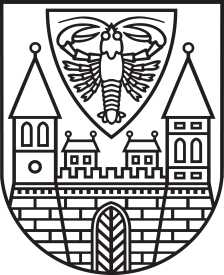 Stadtverordnetenversammlung Cottbus / ChóśebuzAntragAntragsteller:	Fraktion AfD	Antragsdatum:	27. Juni 2018Antrags-Nr.:020/18	 öffentlich	 nichtöffentlichBeratungsfolge:DatumDatum	Dienstberatung Rathausspitze	Umwelt	Haushalt und Finanzen	Hauptausschuss19.09.2018	Recht, Sicherheit, Ordnung und Petitionen	Stadtverordnetenversammlung26.09.2018	Wirtschaft, Bau und Verkehr	Ortsbeiräte/Ortsbeirat	Bildung, Schule, Sport u. Kultur	JHA	Soziales, Gleichst. u. Rechte d. Minderh.Antragsgegenstand:Prüfauftrag: Änderung der Öffnungszeiten für Bestattungen auf dem Nord- und SüdfriedhofInhalt des Antrages:Gegenwärtig können Trauerfeiern und Bestattungen nur in der Zeit von Montag bis Freitag auf dem Nord- und Südfriedhof durchgeführt werden.Diese Regelung ist nicht mehr zeitgemäß, da immer mehr Angehörige weite Anreisewege absolvieren müssen. Aus Bürgergesprächen ist erkennbar geworden, es besteht ein Änderungsbedarf. 	Unterschrift Antragsteller/inBeschlussniederschrift:Beschluss-Nr.:	     Gremium: 	HA		StVVBeschluss-Nr.:	     Tagung am:	     	TOP:	     Tagung am:	     	TOP:	     	einstimmig		mit StimmenmehrheitAnzahl der Ja-Stimmen:	   Anzahl der Ja-Stimmen:	   	laut AntragsvorschlagAnzahl der Nein-Stimmen:	   Anzahl der Nein-Stimmen:	   	mit Veränderungen ( siehe Niederschrift )Anzahl der Stimmenthaltungen	   Anzahl der Stimmenthaltungen	   